Перечень терминов и сокращенийАдрес интерактивной формыИнтерактивная форма «Сбор сведений о сотрудниках, которым необходимо выходить на работу» располагается на ЕПГУ. В сети интернет доступна по адресу: https://www.gosuslugi.ru/395373/1 Процесс получения услугиПосле перехода на страницу услуги необходимо нажать кнопку «Войти» (рисунок 1).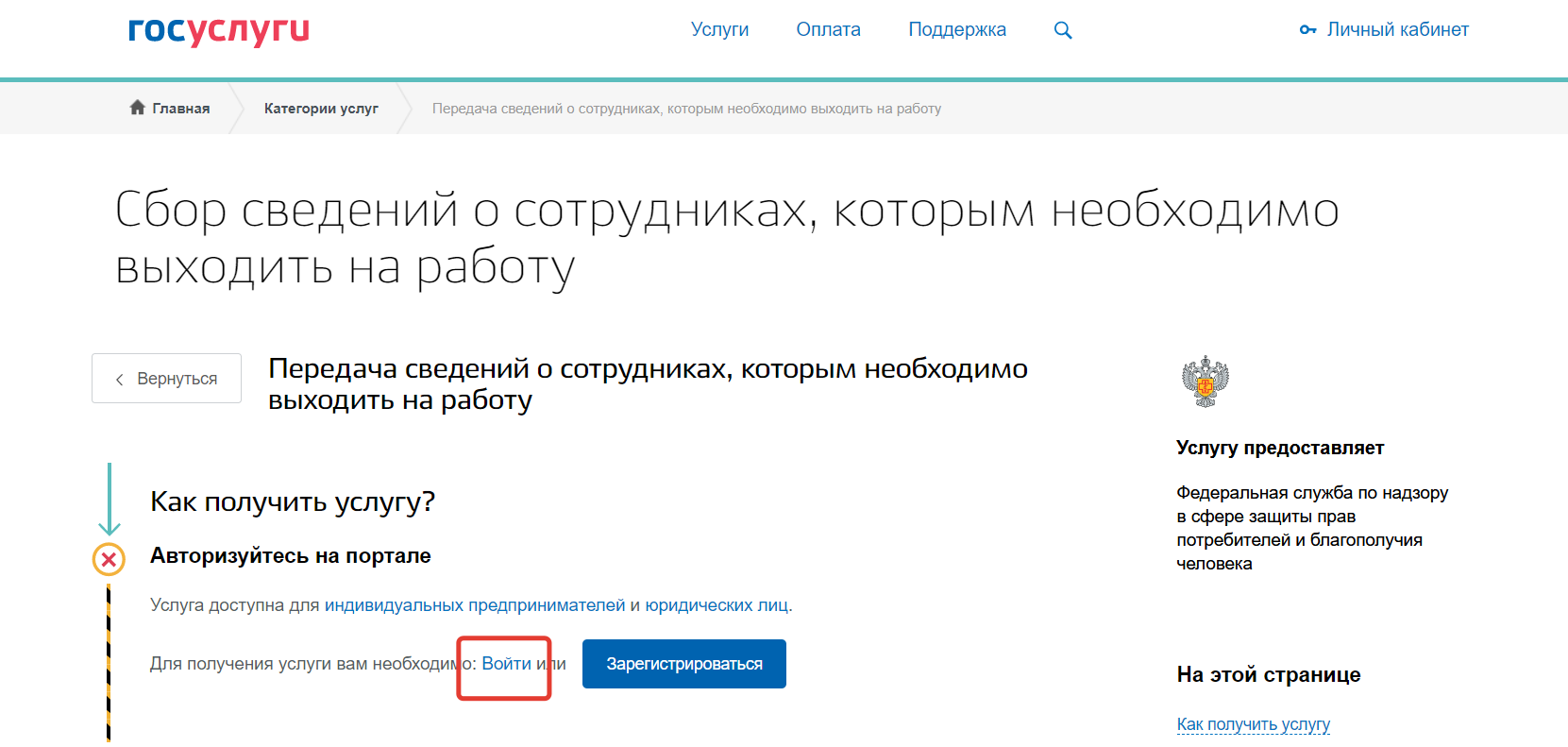 Рисунок 1 – Страница услугиДля получения услуги необходимо авторизоваться на ЕПГУ с учетной записью юридического лица.После успешной авторизации необходимо нажать кнопку «Заполнить анкету» (рисунок 2).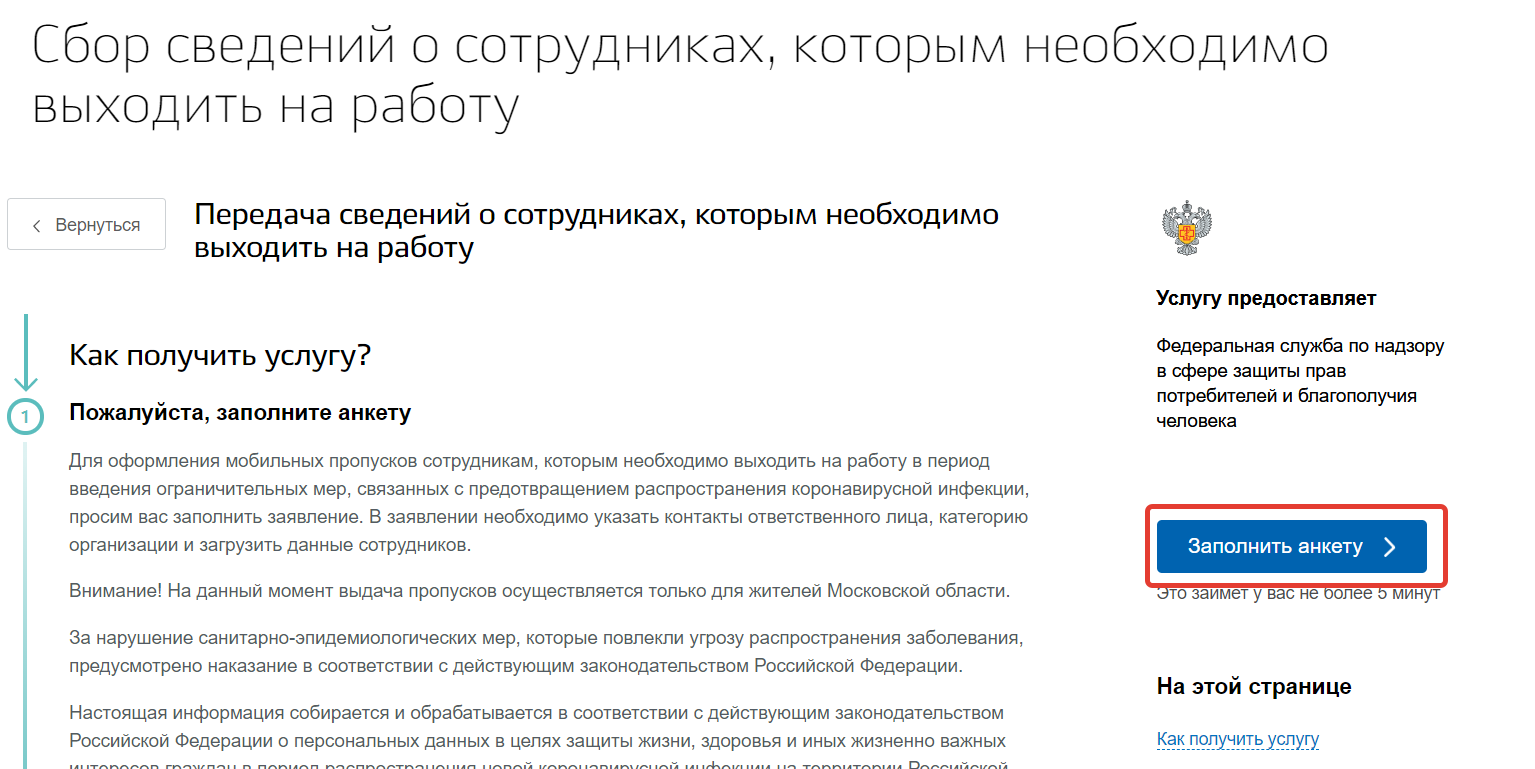 Рисунок 2 – Кнопка «Заполнить анкету»Для начала оформления заявления есть возможность:выбрать черновик заявления (если заявление ранее уже заполнялось);создать новое заявление.После выбора нужного варианта необходимо нажать кнопку «Продолжить» (рисунок 3).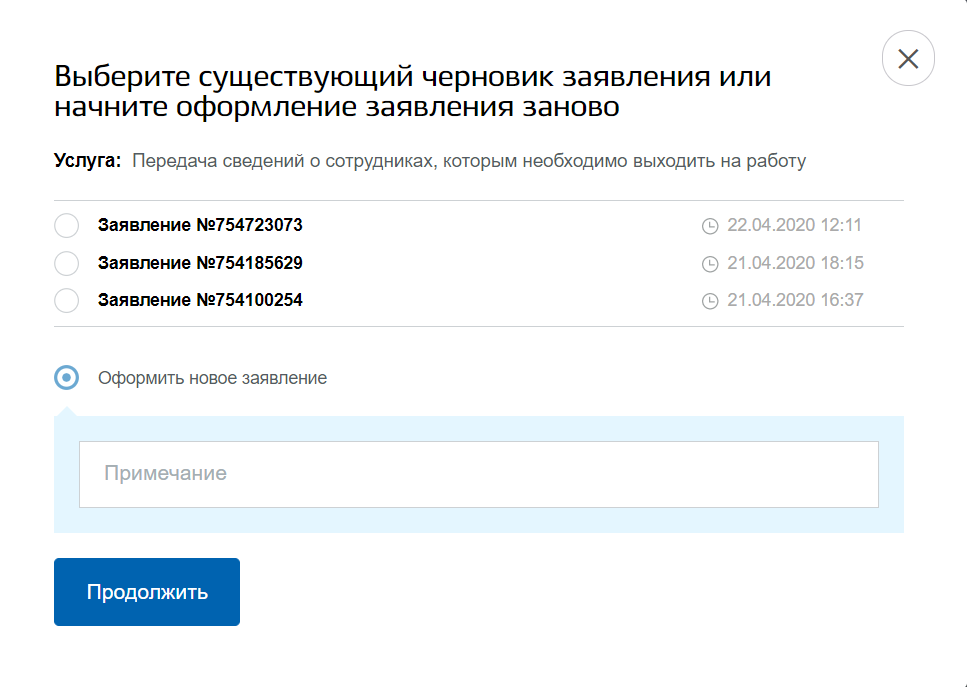 Рисунок 3 – Начало оформления заявленияДалее необходимо из выпадающего списка выбрать свой регион РФ (рисунок 4).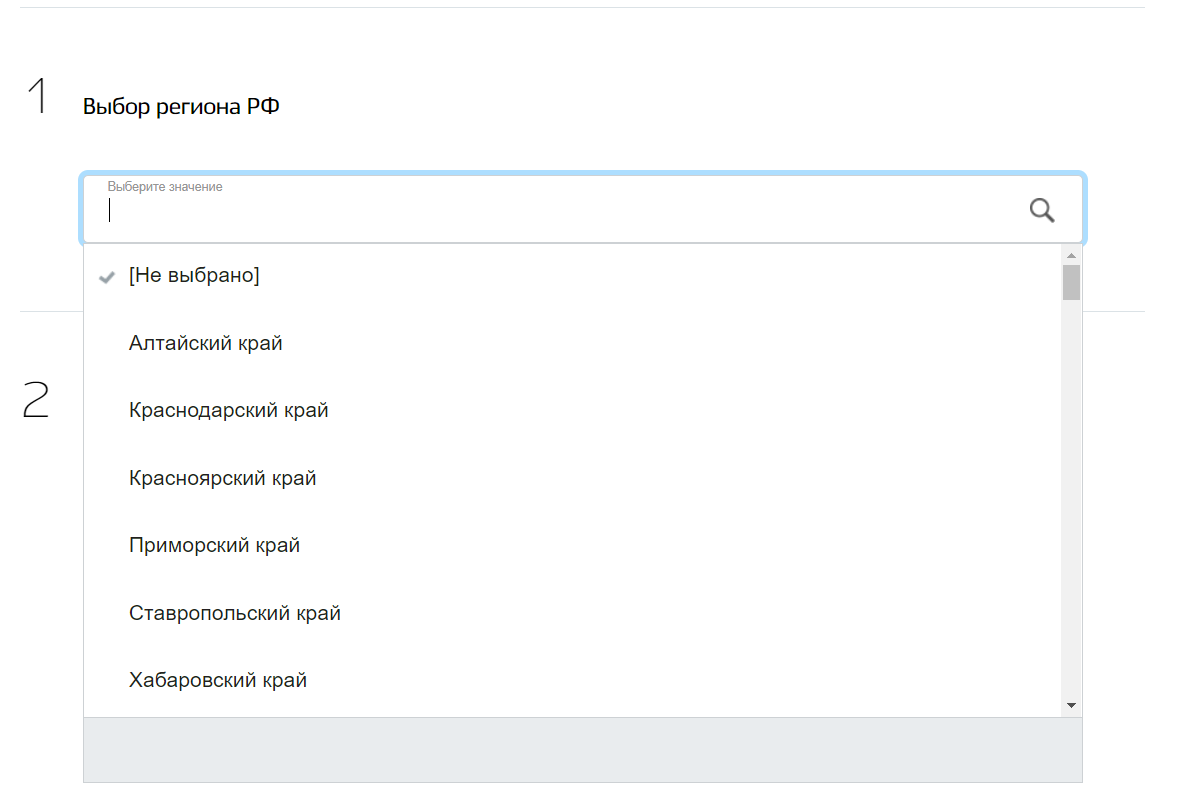 Рисунок 4 – Выбор региона РФДанные об организации и информация об ответственном лице будут предзаполнены из учетной записи ЕСИА (рисунки 5, 6). 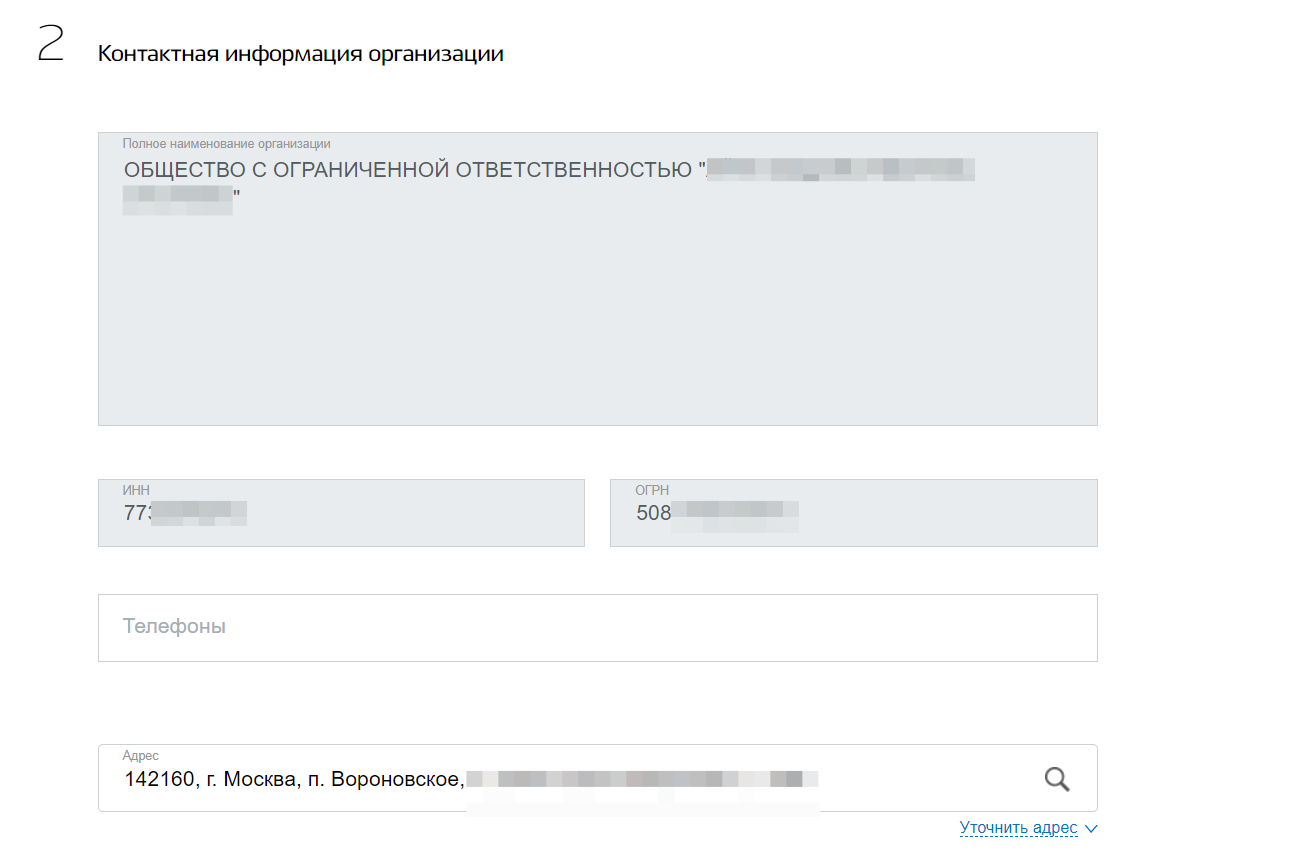 Рисунок 5 – Контактная информация организации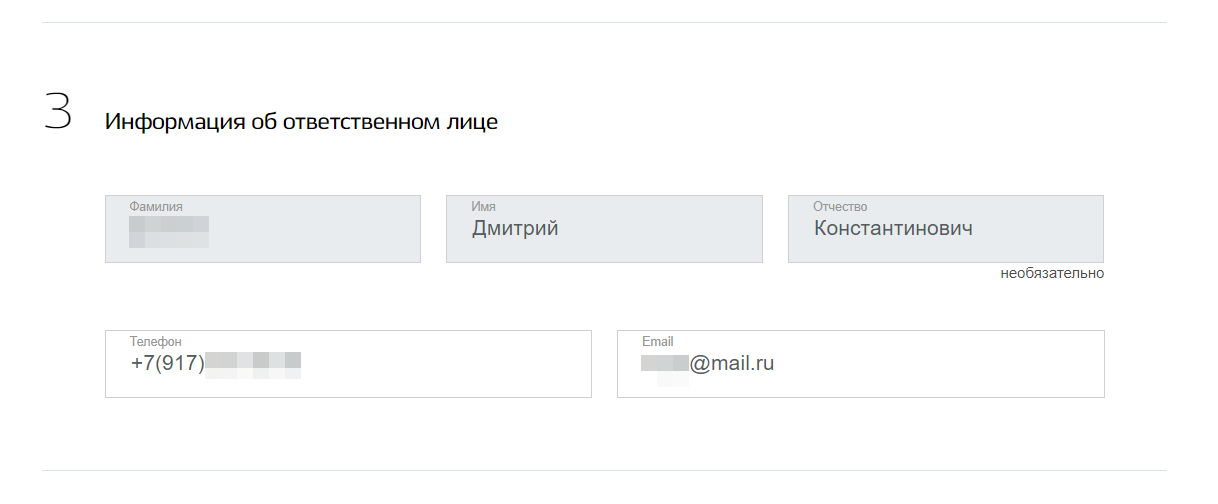 Рисунок 6 – Информация об ответственном лицеДалее необходимо из выпадающего списка выбрать категорию, к которой относится организация и указать количество сотрудников (рисунок 7).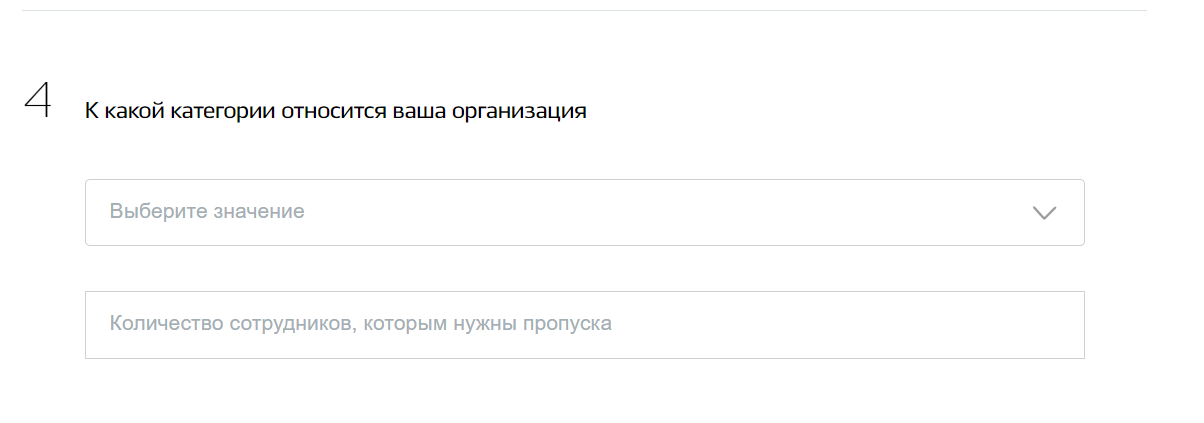 Рисунок 7 – Выбор категории организацииДалее необходимо подготовить и загрузить файл с данными сотрудников организации, согласно представленным шаблонам и инструкции (рисунок 8).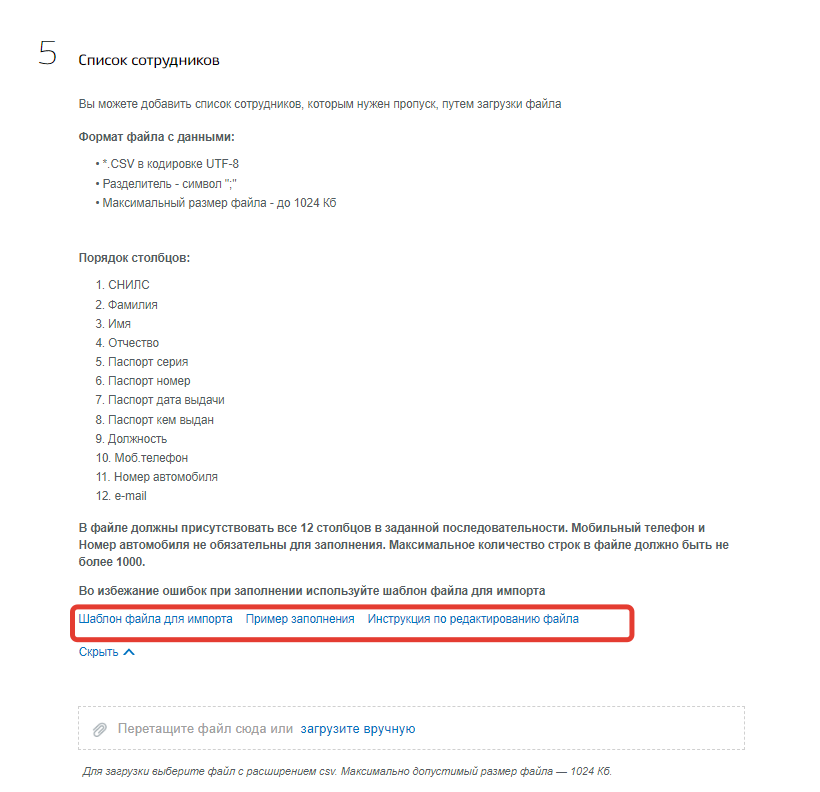 Рисунок 8 – Список сотрудниковПосле отправки заполненного заявления на указанные в файле адреса электронной почты поступят письма, содержащие данные о цифровом пропуске.Министерство цифрового развития, связи и массовых коммуникаций Российской ФедерацииИНФРАСТРУКТУРА ЭЛЕКТРОННОГО ПРАВИТЕЛЬСТВАИнтерактивная форма заявления «Сбор сведений о сотрудниках, которым необходимо выходить на работу»Руководство пользователяЛистов 82020iOS, AndroidОС, установленные на мобильных устройствах Пользователей ЕПГУ, в программной среде которых выполняются мобильные приложения ЕПГУАвторизацияПроцедура предоставления пользователю прав на выполнение определенных действийЕПГУФедеральная государственная информационная система «Единый портал государственных и муниципальных услуг (функций)» (http://www.gosuslugi.ru/)ЕСИАИнформационная система «Единая система идентификации и аутентификации»Интерактивная формаЭлектронная форма, связанная с целью обращения заявителя по оказанию государственной (муниципальной) услуги (функции), обеспечивающая подачу пользователем ЕПГУ (МП «Госуслуги») заявления на получение услуги и документов в электронном видеМП «Госуслуги»Мобильное приложение «Госуслуги» - Набор мобильных приложений для операционных систем iOS и Android, имеющих идентичную функциональность, осуществляющих взаимодействие мобильных устройств пользователя с инфраструктурой электронного правительства и предоставляющих пользователю возможность использовать наиболее популярную функциональность ЕПГУ для физических лиц, с оптимизированным для мобильного устройства пользовательским интерфейсомРФРоссийская Федерация